РЕШЕНИЕ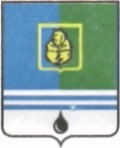 ДУМЫ ГОРОДА КОГАЛЫМАХанты-Мансийского автономного округа - ЮгрыОт «18» ноября 2020г.							№ 480-ГД Об утверждении перечня вопросов, поставленных Думой города Когалыма перед главой города КогалымаВ соответствии с пунктом 1.3 раздела 1, подпунктом 2.1.3 пункта 2.1 раздела 2 решения Думы города Когалыма от 23.12.2015 №632-ГД «О Порядке предоставления ежегодного отчета главы города Когалыма о результатах его деятельности и деятельности Администрации города Когалыма, в том числе о решении вопросов, поставленных Думой города Когалыма», руководствуясь частью 1 статьи 32 Устава города Когалыма, Дума города Когалыма РЕШИЛА:Утвердить перечень вопросов, поставленных Думой города Когалыма перед главой города Когалыма, согласно приложению к настоящему решению.Направить настоящее решение главе города Когалыма         Пальчикову Н.Н.Председатель Думы города Когалыма                                              А.Ю.ГоворищеваПриложение к решению Думыгорода Когалымаот 18.11.2020 № 480-ГДПеречень вопросов, поставленных Думой города Когалыма перед главой города Когалыма	_________________________№п/пСодержание вопросаПримечание1.О достижении целевых показателей национальных проектов:- Демография;- Малое и среднее предпринимательство;- Жильё и городская среда;- Образование;- Экология.2.Как движется очередность граждан, состоящих в списках на получение жилого помещения по договорам социального найма?О планах развития жилищного строительства в городе Когалыме.3.О принимаемых мерах по развитию добровольчества (волонтерства) в городе Когалыме4.О развитии туристической отрасли в городе Когалыме5.Какие инвестиционные проекты реализуются в городе Когалыме и что находится на стадии планирования? 6.Об осуществлении отдельного государственного полномочия по организации мероприятий при осуществлении деятельности по обращению с животными без владельцев7.О принимаемых мерах по строительству новой общеобразовательной школы на 1125 мест в целях исполнения Указа Президента Российской Федерации о переводе всех школьников на обучение в первую смену.8.Об исполнении наказов избирателей депутатам Думы города Когалыма шестого созыва